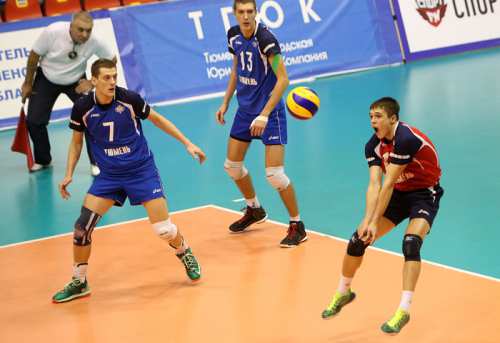 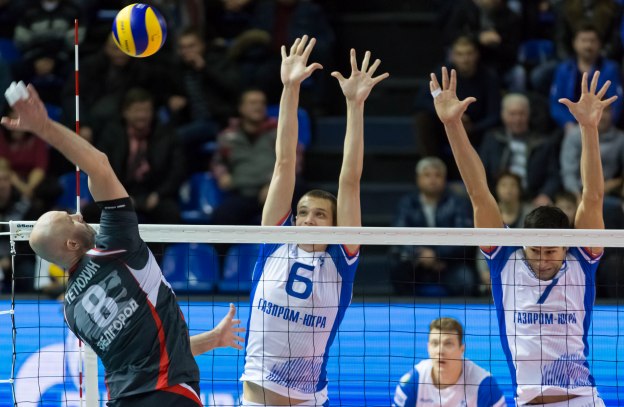 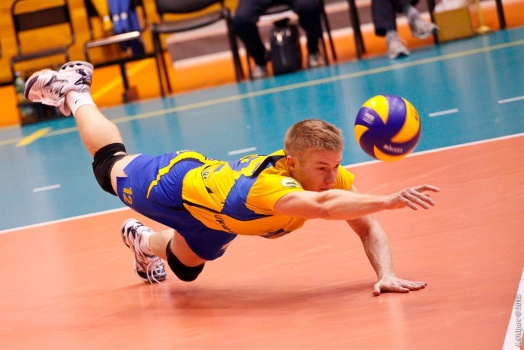 Соревнования по волейболу в зачёт XIV Спартакиады государственных гражданских служащих ЯНАО(ноябрь 2018 г.)По итогам XIII Спартакиады государственных гражданских служащих Ямало-Ненецкого автономного округа команда            «Аппарат Губернатора» выходит в финал.ГРУППА  АЯмал - спорт ЭкономикаКазначействоНалоговаяГРУППА  BЭнергия ГПД и ЦПАРВоенкоматПалладиумГРУППА  ССчетная палата Регион-89ФинансыАрктикаГРУППА  DАйсбергЯмалЛегионСоц. защита